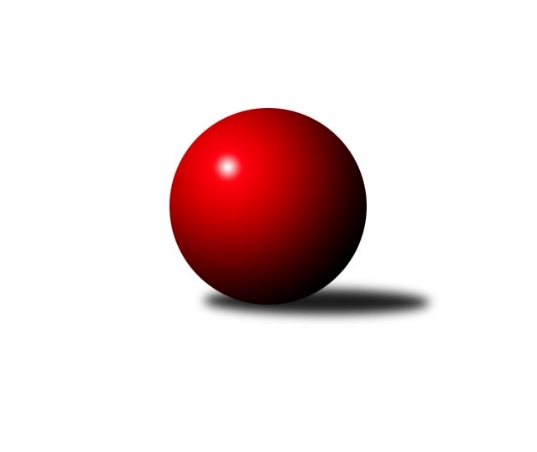 Č.9Ročník 2023/2024	13.11.2023Nejlepšího výkonu v tomto kole: 3033 dosáhlo družstvo: TJ Sokol Plzeň V BSdružený Přebor Plzeňska 2023/2024Výsledky 9. kolaSouhrnný přehled výsledků:TJ Sokol Plzeň V B	- TJ Přeštice A	7:1	3033:2913	14.0:10.0	13.11.CB Dobřany C	- TJ Sokol Plzeň V C	4:4	2916:2914	11.0:13.0	13.11.TJ Dobřany C	- TJ Baník Stříbro B	7:1	2392:2376	17.0:7.0	13.11.TJ Slavoj Plzeň C	- TJ Slavoj Plzeň D	2:6	2894:2987	9.0:15.0	13.11.TJ Baník Stříbro C	- SKK Rokycany D	5:3	2929:2802	13.5:10.5	13.11.Tabulka družstev:	1.	TJ Baník Stříbro B	9	8	0	1	56.0 : 16.0 	141.5 : 74.5 	 2975	16	2.	TJ Dobřany C	8	6	1	1	45.5 : 18.5 	120.5 : 71.5 	 2679	13	3.	TJ Baník Stříbro C	8	6	0	2	39.0 : 25.0 	116.0 : 76.0 	 2850	12	4.	CB Dobřany C	8	4	2	2	34.0 : 30.0 	86.0 : 106.0 	 2742	10	5.	TJ Sokol Plzeň V B	8	3	2	3	34.0 : 30.0 	101.5 : 90.5 	 2851	8	6.	SKK Rokycany D	8	4	0	4	34.0 : 30.0 	99.5 : 92.5 	 2982	8	7.	SK Škoda VS Plzeň C	8	3	1	4	29.0 : 35.0 	90.5 : 101.5 	 2798	7	8.	TJ Sokol Plzeň V C	9	3	1	5	30.5 : 41.5 	94.5 : 121.5 	 2706	7	9.	TJ Přeštice A	8	2	1	5	28.0 : 36.0 	92.0 : 100.0 	 2746	5	10.	TJ Slavoj Plzeň D	8	1	0	7	16.0 : 48.0 	71.5 : 120.5 	 2661	2	11.	TJ Slavoj Plzeň C	8	1	0	7	14.0 : 50.0 	66.5 : 125.5 	 2747	2Podrobné výsledky kola:	 TJ Sokol Plzeň V B	3033	7:1	2913	TJ Přeštice A	Václav Pavlíček	112 	 123 	 121 	123	479 	 3:1 	 439 	 129	109 	 101	100	Miroslav Čepický	Josef Tětek	124 	 111 	 129 	107	471 	 2:2 	 429 	 92	120 	 102	115	Jiří Kroupa	Libor Vít	113 	 116 	 161 	123	513 	 1:3 	 528 	 137	127 	 136	128	Milan Kubát	Patrik Kolář	131 	 131 	 127 	142	531 	 3:1 	 495 	 136	123 	 112	124	Miroslav Šteffl	Martin Karkoš	125 	 138 	 129 	109	501 	 2:2 	 495 	 136	124 	 104	131	Karel Vavřička	František Vaněček	140 	 139 	 116 	143	538 	 3:1 	 527 	 134	124 	 140	129	Roman Janotarozhodčí: Patrik KolářNejlepší výkon utkání: 538 - František Vaněček	 CB Dobřany C	2916	4:4	2914	TJ Sokol Plzeň V C	Marcela Hessová	108 	 94 	 105 	101	408 	 2:2 	 450 	 106	113 	 99	132	Oldřich Lohr	Veronika Šulcová	123 	 136 	 135 	120	514 	 1:3 	 524 	 125	123 	 140	136	Jan Valdman	Pavel Šulc	115 	 122 	 118 	103	458 	 0:4 	 546 	 128	136 	 142	140	Pavel Troch	Vendula Blechová *1	114 	 103 	 114 	119	450 	 1:3 	 506 	 121	142 	 127	116	Jindřich Mašek	Zdeňka Nová	149 	 142 	 142 	128	561 	 4:0 	 425 	 107	96 	 117	105	Jiří Karlík	Zdeněk Eichler	124 	 137 	 121 	143	525 	 3:1 	 463 	 126	116 	 109	112	Radek Pěničkarozhodčí: Dominik Novotnýstřídání: *1 od 61. hodu Kamila NovotnáNejlepší výkon utkání: 561 - Zdeňka Nová	 TJ Dobřany C	2392	7:1	2376	TJ Baník Stříbro B	Petr Sloup	 	 195 	 198 		393 	 4:0 	 368 	 	183 	 185		Jiří Hůrka	Jan Mertl	 	 194 	 179 		373 	 0:4 	 467 	 	232 	 235		Jan Vlach	Jiří Jelínek	 	 202 	 207 		409 	 4:0 	 395 	 	194 	 201		Milan Vlček	Koloman Lázók	 	 191 	 199 		390 	 4:0 	 351 	 	169 	 182		Karel Smrž	Martin Krištof	 	 215 	 203 		418 	 3:1 	 398 	 	195 	 203		Michal Duchek	Petr Trdlička	 	 222 	 187 		409 	 2:2 	 397 	 	187 	 210		Stanislav Zoubekrozhodčí: Koloman LázokNejlepší výkon utkání: 467 - Jan Vlach	 TJ Slavoj Plzeň C	2894	2:6	2987	TJ Slavoj Plzeň D	Hana Hofreitrová	130 	 104 	 81 	101	416 	 0:4 	 508 	 131	115 	 141	121	Natálie Bajerová	Václav Reithmaier	120 	 114 	 103 	110	447 	 0:4 	 512 	 128	117 	 146	121	Rudolf Březina	Jaroslav Honsa	129 	 127 	 133 	141	530 	 4:0 	 463 	 123	105 	 127	108	Matyáš Luhan	Jaromír Kotas	147 	 132 	 114 	146	539 	 1:3 	 551 	 132	156 	 115	148	Alexander Kalas	Jan Kraus	134 	 122 	 140 	152	548 	 2:2 	 514 	 131	126 	 141	116	Vlastimil Hlavatý	Veronika Nováková	97 	 106 	 112 	99	414 	 2:2 	 439 	 117	99 	 106	117	Václav Brožíkrozhodčí: Jaromír KotasNejlepší výkon utkání: 551 - Alexander Kalas	 TJ Baník Stříbro C	2929	5:3	2802	SKK Rokycany D	David Junek	141 	 149 	 121 	137	548 	 4:0 	 458 	 116	119 	 106	117	Andrea Pytlíková	Martin Andrš	131 	 116 	 126 	135	508 	 4:0 	 424 	 111	115 	 105	93	Michal Pilař	Miroslav Hrad	108 	 124 	 129 	117	478 	 2.5:1.5 	 461 	 115	124 	 121	101	Petr Bohuslav	Hana Spisarová	85 	 115 	 102 	101	403 	 1:3 	 453 	 121	106 	 109	117	Matěj Beníšek	Pavel Spisar	133 	 114 	 138 	124	509 	 0.5:3.5 	 522 	 133	119 	 143	127	Jiří Vavřička	Petr Beneš	136 	 118 	 111 	118	483 	 1.5:2.5 	 484 	 118	131 	 117	118	Jan Beníšekrozhodčí: Vladimír ŠragaNejlepší výkon utkání: 548 - David JunekPořadí jednotlivců:	jméno hráče	družstvo	celkem	plné	dorážka	chyby	poměr kuž.	Maximum	1.	David Junek 	TJ Baník Stříbro C	568.56	380.0	188.6	1.9	3/4	(599)	2.	Jan Vlach 	TJ Baník Stříbro B	534.85	362.9	172.0	9.8	4/4	(560.4)	3.	Zuzana Záveská 	TJ Baník Stříbro B	530.67	361.2	169.4	9.7	3/4	(562)	4.	Jiří Vavřička 	SKK Rokycany D	528.40	374.1	154.4	11.5	4/4	(565)	5.	Petr Bohuslav 	SKK Rokycany D	528.00	360.6	167.4	10.1	4/4	(565)	6.	Stanislav Zoubek 	TJ Baník Stříbro B	526.60	367.6	159.0	9.1	4/4	(582)	7.	David Wohlmuth 	SKK Rokycany D	523.83	356.8	167.0	11.3	3/4	(538)	8.	Michal Duchek 	TJ Baník Stříbro B	520.10	356.6	163.6	8.5	4/4	(584)	9.	Patrik Kolář 	TJ Sokol Plzeň V B	519.10	366.3	152.9	11.0	5/5	(540)	10.	Pavel Troch 	TJ Sokol Plzeň V C	518.80	362.4	156.4	10.5	5/6	(546)	11.	Karel Smrž 	TJ Baník Stříbro B	518.30	356.2	162.1	10.7	4/4	(579)	12.	Jan Valdman 	TJ Sokol Plzeň V C	516.30	359.1	157.2	11.0	5/6	(560)	13.	Libor Vít 	TJ Sokol Plzeň V B	515.45	364.3	151.2	11.0	5/5	(555)	14.	Karel Majner 	SK Škoda VS Plzeň C	515.25	346.6	168.7	7.1	4/6	(557)	15.	Pavel Šulc 	CB Dobřany C	511.93	356.5	155.4	9.6	3/4	(564)	16.	Kamila Novotná 	CB Dobřany C	511.92	354.4	157.5	8.4	3/4	(527)	17.	Alexander Kalas 	TJ Slavoj Plzeň D	510.73	352.5	158.3	8.6	3/4	(565)	18.	Karel Vavřička 	TJ Přeštice A	510.64	353.8	156.8	8.0	5/5	(541)	19.	Zdeněk Eichler 	CB Dobřany C	509.87	357.6	152.3	12.3	3/4	(544)	20.	Petr Zíka 	SK Škoda VS Plzeň C	509.26	351.6	157.6	8.6	6/6	(535)	21.	Pavel Spisar 	TJ Baník Stříbro C	508.51	343.4	165.2	8.4	4/4	(549)	22.	Martin Karkoš 	TJ Sokol Plzeň V B	507.60	352.7	154.9	12.3	5/5	(558)	23.	Martin Krištof 	TJ Dobřany C	507.35	346.8	160.5	6.8	4/4	(537)	24.	Jindřich Mašek 	TJ Sokol Plzeň V C	506.85	346.9	159.9	10.2	4/6	(544)	25.	Michal Pilař 	SKK Rokycany D	504.33	349.2	155.1	11.6	3/4	(587)	26.	Vendula Blechová 	CB Dobřany C	503.52	361.3	142.2	13.4	3/4	(527)	27.	Martin Andrš 	TJ Baník Stříbro C	502.78	350.5	152.3	7.9	4/4	(554)	28.	Miroslav Hrad 	TJ Baník Stříbro C	502.23	358.9	143.3	8.3	4/4	(528)	29.	Jan Kraus 	TJ Slavoj Plzeň C	501.63	348.3	153.4	10.5	4/5	(548)	30.	Zdeněk Weigl 	SK Škoda VS Plzeň C	500.94	347.2	153.8	8.6	6/6	(529)	31.	Veronika Šulcová 	CB Dobřany C	498.13	360.5	137.7	16.6	3/4	(552)	32.	Vlastimil Hlavatý 	TJ Slavoj Plzeň D	497.33	344.0	153.3	8.0	3/4	(533)	33.	Milan Kubát 	TJ Přeštice A	492.88	343.4	149.5	12.9	5/5	(528)	34.	Milan Vlček 	TJ Baník Stříbro B	492.83	354.2	138.6	12.0	3/4	(521)	35.	Jaromír Kotas 	TJ Slavoj Plzeň C	492.80	344.3	148.5	13.7	5/5	(539)	36.	Jiří Jelínek 	TJ Dobřany C	492.03	344.9	147.1	9.9	4/4	(518.4)	37.	Josef Tětek 	TJ Sokol Plzeň V B	490.75	349.6	141.1	11.4	4/5	(533)	38.	Petr Trdlička 	TJ Dobřany C	488.40	347.7	140.7	11.1	4/4	(507)	39.	Miroslav Šteffl 	TJ Přeštice A	488.00	345.3	142.7	10.2	5/5	(516)	40.	Šárka Sýkorová 	SK Škoda VS Plzeň C	487.72	344.9	142.8	15.6	6/6	(511)	41.	František Vaněček 	TJ Sokol Plzeň V B	487.45	346.9	140.6	17.8	5/5	(538)	42.	Josef Fišer 	CB Dobřany C	487.25	351.0	136.3	12.2	4/4	(535)	43.	Zdeňka Nová 	CB Dobřany C	485.67	340.3	145.4	13.1	4/4	(561)	44.	Matěj Beníšek 	SKK Rokycany D	480.85	343.5	137.4	13.1	4/4	(526)	45.	Koloman Lázók 	TJ Dobřany C	479.43	344.3	135.2	11.2	4/4	(507)	46.	Karel Ganaj 	TJ Baník Stříbro C	477.38	335.3	142.1	13.2	4/4	(532)	47.	Jan Mertl 	TJ Dobřany C	477.08	348.4	128.7	13.5	4/4	(531)	48.	Petr Beneš 	TJ Baník Stříbro C	476.70	338.2	138.5	13.3	4/4	(541)	49.	Karel Jindra 	SK Škoda VS Plzeň C	472.56	338.1	134.5	13.9	5/6	(509)	50.	Jiří Hůrka 	TJ Baník Stříbro B	470.00	341.1	128.9	14.6	3/4	(505)	51.	Petr Sloup 	TJ Dobřany C	465.80	336.3	129.5	13.7	3/4	(483.6)	52.	Jiří Karlík 	TJ Sokol Plzeň V C	464.98	340.6	124.3	16.0	6/6	(512)	53.	Rudolf Březina 	TJ Slavoj Plzeň D	464.50	329.9	134.7	15.9	4/4	(536)	54.	Radek Pěnička 	TJ Sokol Plzeň V C	461.00	329.6	131.4	16.8	6/6	(482)	55.	Andrea Pytlíková 	SKK Rokycany D	459.75	332.6	127.2	16.9	3/4	(474)	56.	Václav Brožík 	TJ Slavoj Plzeň D	459.20	329.1	130.1	11.3	3/4	(527)	57.	Jaroslav Honsa 	TJ Slavoj Plzeň C	454.40	315.0	139.4	14.9	5/5	(530)	58.	Iva Černá 	TJ Slavoj Plzeň C	449.25	330.1	119.1	17.4	4/5	(468)	59.	Hana Vosková 	TJ Slavoj Plzeň D	446.43	323.5	122.9	18.7	4/4	(486)	60.	Oldřich Lohr 	TJ Sokol Plzeň V C	443.59	327.9	115.7	20.2	6/6	(470)	61.	Václava Flaišhanzová 	SK Škoda VS Plzeň C	442.36	325.1	117.3	20.4	5/6	(480)	62.	Natálie Bajerová 	TJ Slavoj Plzeň D	442.10	312.3	129.8	16.0	4/4	(508)	63.	Alena Nekulová 	SKK Rokycany D	439.83	320.8	119.0	17.3	3/4	(447)	64.	Václav Reithmaier 	TJ Slavoj Plzeň C	437.96	320.9	117.0	16.4	4/5	(481)	65.	Václav Pavlíček 	TJ Sokol Plzeň V B	437.63	318.9	118.7	20.8	4/5	(488)	66.	Matyáš Luhan 	TJ Slavoj Plzeň D	436.70	311.6	125.2	15.2	4/4	(514)	67.	Hana Spisarová 	TJ Baník Stříbro C	413.10	295.3	117.8	17.6	3/4	(422)	68.	Jiří Hebr 	SK Škoda VS Plzeň C	412.00	296.5	115.5	19.3	4/6	(445)	69.	Jiří Kroupa 	TJ Přeštice A	409.32	302.2	107.1	23.0	5/5	(475.2)		Roman Janota 	TJ Přeštice A	518.07	353.2	164.9	5.2	3/5	(527)		Ondřej Musil 	CB Dobřany C	507.60	370.8	136.8	15.6	1/4	(507.6)		Milan Gleissner 	TJ Dobřany C	504.00	367.2	136.8	12.0	1/4	(504)		Jan Beníšek 	SKK Rokycany D	487.50	342.9	144.6	12.5	2/4	(542)		Josef Hora 	TJ Přeštice A	482.20	344.7	137.5	11.4	2/5	(496.8)		Václav Štych 	TJ Dobřany C	472.00	336.8	135.3	12.6	2/4	(484)		Hana Hofreitrová 	TJ Slavoj Plzeň C	467.50	337.7	129.8	16.2	3/5	(481)		Jaroslav Zavadil 	TJ Přeštice A	462.13	339.4	122.7	15.1	3/5	(490.8)		Marcela Hessová 	CB Dobřany C	450.83	321.5	129.3	18.5	2/4	(487)		Veronika Nováková 	TJ Slavoj Plzeň C	447.50	319.0	128.5	18.3	3/5	(487)		Miroslav Čepický 	TJ Přeštice A	445.87	307.9	138.0	16.2	3/5	(469.2)		Jan Jirovský 	TJ Sokol Plzeň V B	432.50	322.0	110.5	18.5	2/5	(451)		Josef Michal 	TJ Přeštice A	426.00	304.0	122.0	22.0	1/5	(426)		Jiří Diviš 	TJ Sokol Plzeň V C	420.90	299.3	121.6	18.8	3/6	(463)		Dalibor Henrich 	TJ Slavoj Plzeň C	408.00	304.7	103.3	20.0	3/5	(423)Sportovně technické informace:Starty náhradníků:registrační číslo	jméno a příjmení 	datum startu 	družstvo	číslo startu
Hráči dopsaní na soupisku:registrační číslo	jméno a příjmení 	datum startu 	družstvo	Program dalšího kola:10. kolo20.11.2023	po	17:00	TJ Baník Stříbro B - SK Škoda VS Plzeň C	20.11.2023	po	17:00	TJ Přeštice A - TJ Baník Stříbro C	20.11.2023	po	17:00	TJ Slavoj Plzeň D - TJ Dobřany C	20.11.2023	po	17:00	SKK Rokycany D - TJ Slavoj Plzeň C				TJ Sokol Plzeň V C - -- volný los --	20.11.2023	po	17:00	CB Dobřany C - TJ Sokol Plzeň V B	Nejlepší šestka kola - absolutněNejlepší šestka kola - absolutněNejlepší šestka kola - absolutněNejlepší šestka kola - absolutněNejlepší šestka kola - dle průměru kuželenNejlepší šestka kola - dle průměru kuželenNejlepší šestka kola - dle průměru kuželenNejlepší šestka kola - dle průměru kuželenNejlepší šestka kola - dle průměru kuželenPočetJménoNázev týmuVýkonPočetJménoNázev týmuPrůměr (%)Výkon1xZdeňka NováCB Dobřany C5611xJan VlachTJ Baník Stříbr118.814671xJan VlachTJ Baník Stříbr560.4*1xZdeňka NováCB Dobřany C112.285612xAlexander KalasSj. Plzeň D5511xFrantišek VaněčekPlzeň V B111.275385xDavid JunekStříbro C5485xDavid JunekStříbro C111.135481xJan KrausSj. Plzeň C5482xAlexander KalasSj. Plzeň D110.715512xPavel TrochPlzeň V C5461xJan KrausSj. Plzeň C110.11548